Mother’s Day BreakfastBe it Mother’s Day, a Birthday or just a Special Day for Mom, Grandma, Aunt or even Dad. You can make that Special someone an easy fun Breakfast to start their day out!Here are some easy and quick idea’s:Scramble and egg, a piece of toast, a Slice of Bacon or Sausage. Add a glass of orange juice.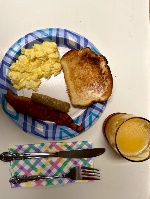 A bowl of oatmeal, even instant. Slice up some banana or strawberries on the side. Do not forget a glass of milk.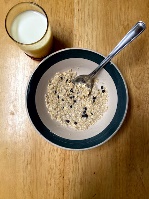 Pancakes and Waffles are easy. What do you have? Make them from a mix or frozen. Add some fresh fruit, blueberries, strawberries, banana? Making them add a few chocolate chips. Do you put peanut butter on them? Use whip cream and make a happy face. Do not forget the syrup! Be creative. Do not forget your drink, coffee, tea?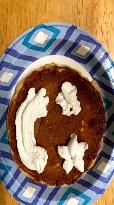 French Toast? Easy to make they even come in sticks frozen, with cinnamon. Add a slice of bacon or a sausage. How about some fresh fruit? Cantaloupe, honeydew, watermelon? Just like pancakes don’t forget the syrup and drink.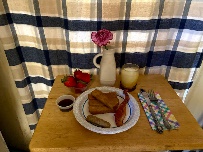 Want to go simple. A bowl of cereal. Put a cup of milk on the side so cereal does not get soggy.It does not make a difference what you do it is the thought that counts. 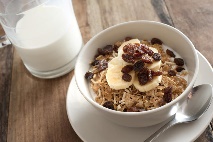 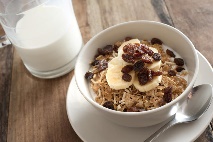 So Many ideas! Use a Bed Tray, Tv tray or just make a nice spot at your table. Do not have a table, throw a blanket on the floor and make a breakfast picnic! Have a vase or plastic cup? Put some fresh flowers, or even just one flower in it. Do not have any make a paper one or two. Make a card, the best cards are not store bought!Be Creative! Have fun with it! Enjoy! Make their Day Start with a Smile!  Don’t forget to clean up! 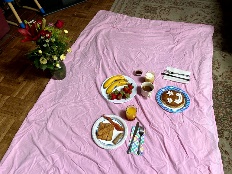 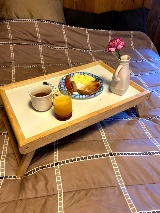 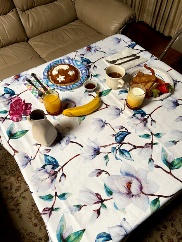 